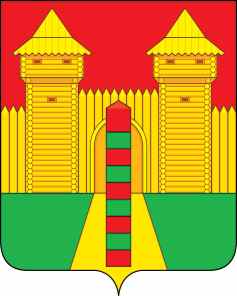 АДМИНИСТРАЦИЯ  МУНИЦИПАЛЬНОГО  ОБРАЗОВАНИЯ «ШУМЯЧСКИЙ   РАЙОН» СМОЛЕНСКОЙ  ОБЛАСТИП О С Т А Н О В Л Е Н И ЕОт 17.02.2021г.  № 70          п. ШумячиВ соответствии с Федеральным законом от 24.06.1999 № 120-ФЗ «Об основах системы профилактики безнадзорности и правонарушений несовершеннолетних», Примерным положением о Комиссиях по делам несовершеннолетних и защите их прав, утвержденным Постановлением Правительства Российской Федерации от 6 ноября 2013 года № 995, областными законами от 04.09.2007 года № 90-з «О комиссиях по делам несовершеннолетних и защите их прав»,  от 31.03.2008 г. № 24-з «О наделении органов местного самоуправления муниципальных районов и городских округов Смоленской области государственными полномочиями по созданию и организации деятельности комиссий по делам несовершеннолетних и защите их прав»    Администрация муниципального образования «Шумячский район» Смоленской областиП О С Т А Н О В Л Я Е Т:1. Внести в постановление Администрации муниципального образования «Шумячский район» Смоленской области от 12.10.2017 г. № 646 «Об утверждении регламента работы Комиссии по делам несовершеннолетних и защите из прав в муниципальном образовании «Шумячский район Смоленской области» (в редакции постановлений Администрации муниципального образования «Шумячский район» Смоленской области от 15.12.2014 г. № 614, 01.07.2015 г. № 389, от 08.12.2015г. № 780) следующие изменения:1.1. В Регламенте работы Комиссии по делам несовершеннолетних и защите их прав в муниципальном образовании «Шумячский район» Смоленской области- слово «заместитель» в соответствующем падеже заменить словом «заместители» в соответствующем падеже;- в пункте 5.3 слова «одного раза» заменить словами «двух раз».2. Контроль за исполнением настоящего постановления оставляю за собой.Глава муниципального образования «Шумячский район» Смоленской области                                         А.Н. ВасильевО  внесении изменений в постановление Администрации муниципального образования «Шумячский район» Смоленской области от 12.10.2017г. № 646